UNIDAD DE ACCESO A LA INFORMACIÓN PÚBLICA.			Resolución de Entrega de Información.			UAIP-MITUR- No.22/2019San Salvador, a las once horas con cincuenta minutos del día veinticinco de junio de dos mil diecinueve, el Ministerio de Turismo, luego de haber recibido y admitido la solicitud de información, en la cual requiere lo siguiente:Número de Visitantes al Puerto de La Libertad.# de Visitantes al Puerto de La Libertad  en fechas festivas.Datos Demográficos de Puerto de La Libertad.Presentada ante la Unidad de Acceso a la Información Pública de esta dependencia por parte de xxxxxxxxxxxxxxxxxxxxxxxxxxxxxxxxxxxxxxx, con número de Pasaporte xxxxxxxxxxxxxxxxxxxxxxxxxxxx, considerando que la solicitud cumple con todos los requisitos establecidos en el Art. 66 de la Ley de Acceso a la Información Pública, y que la información solicitada no se encuentra entre las excepciones enumeradas en los artículos 19 y 24 de la ley; y art. 19 del Reglamento. CONSIDERANDO:Que con base a las atribuciones de las letras d), i) y j) del artículo 50 de la Ley de Acceso a la Información Pública (en lo consiguiente LAIP), le corresponde al Oficial de Información realizar los trámites necesarios para la localización y entrega de información solicitada por los particulares y resolver sobre las solicitudes de información que se sometan a su conocimiento.Que en virtud del Art. 68 de la Ley de Acceso a la Información Pública, la Unidad de Acceso a la Información Pública orienta que según el Art. 2 literal c) de la Ley de la Corporación Salvadoreña de Turismo (CORSATUR) le corresponde << Llevar un censo estadístico actualizado, conteniendo información sobre el inventario de atractivos e infraestructura nacional de la actividad turística y otra información de interés sobre el turismo interno e internacional>>.POR TANTO: De conformidad a lo establecido en los Art. 62 y 72 de la Ley de Acceso a la Información Pública.                 SE RESUELVE:Declarar inexistente la información solicitada por parte del peticionario.Brindar el contacto de la Unidad de Acceso a la Información Pública de la Corporación Salvadoreña de Turismo, donde podrá presentar los requerimientos de información, siendo el siguiente: Ing. Juan Miranda, Oficial de Información; correo electrónico: oficialdeinformacion@corsatur.gob.sv, teléfono: 2243-7835, Dirección: Alameda Dr. Manuel Enrique Araujo, Pasaje Carbonel, Edificio Carbonel No. 1 y 2, Colonia Roma, San Salvador. Por lo tanto se hace entrega de dicha información, en esta misma fecha, a través de correo electrónico consignado para recibir notificaciones: xxxxxxxxxxxxxxxxxxxxxxxxxxxx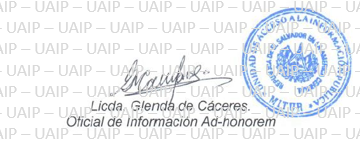 Nota: Con base en los Art. 24, 25 y 30 de la Ley de Acceso a la Información Pública. Se ha suprimido el nombre del solicitante, número de Documento de Identidad  y correo electrónico de contacto.  							            										